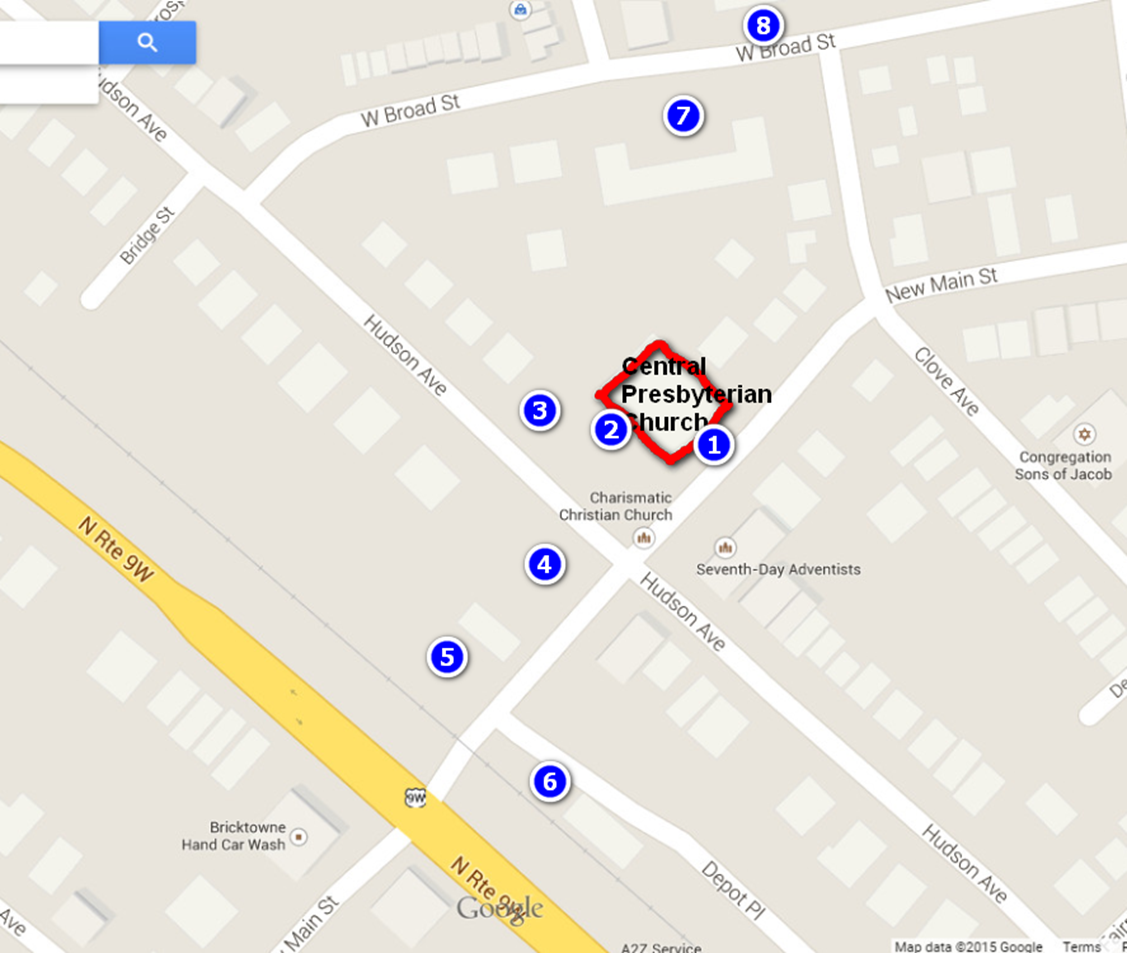  Food drop-off (drive through)Worship entranceParking for handicapped worshippersParking (Catholic Charities)Parking (city property)Parking (Stein & Stein)Parking (municipal lot)Parking (municipal lot) PARKING IS ALSO AVAILABLE ON HUDSON AND NEW MAIN STREETS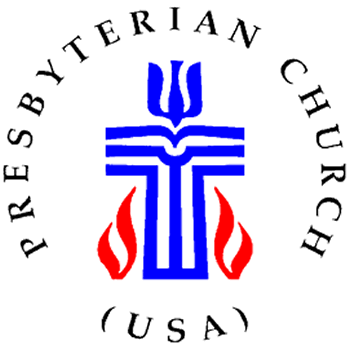 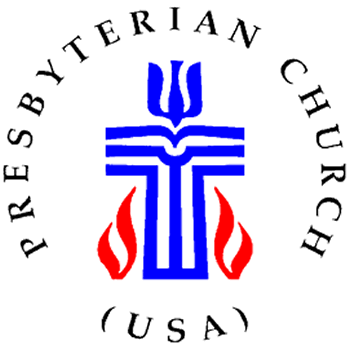 